Тема  : Пунктуація. Розділові знаки. Повторення.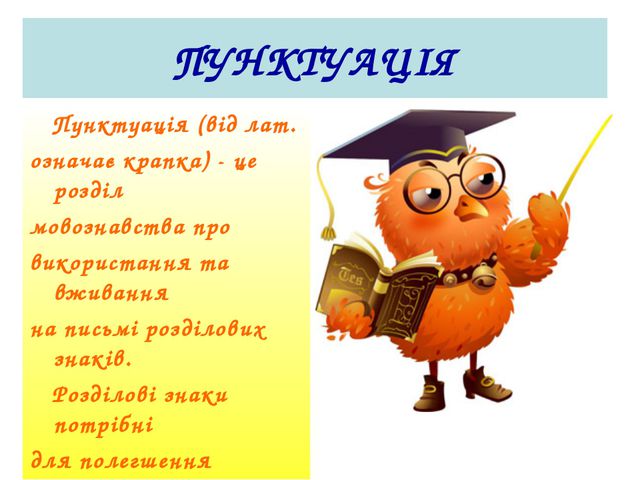 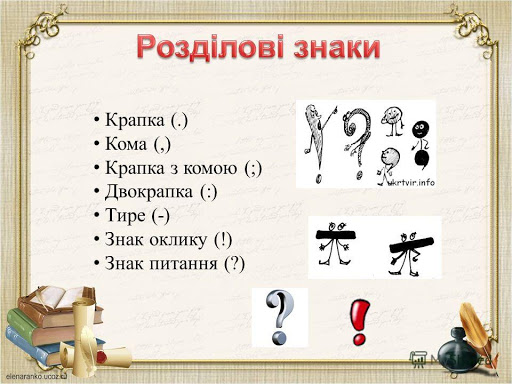 Загадки про розділові знаки https://youtu.be/ekCBf08aVt0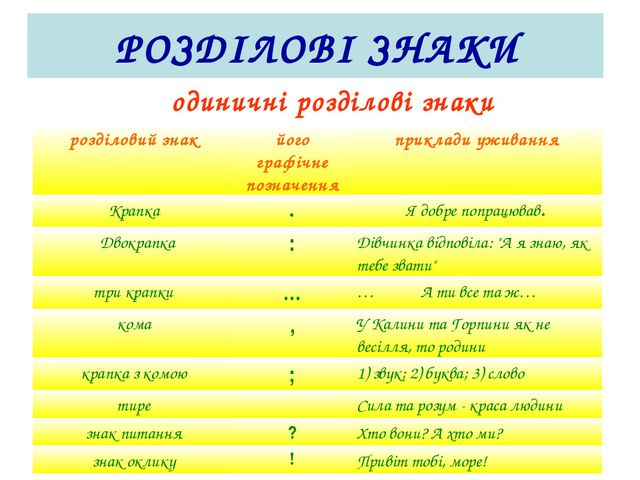 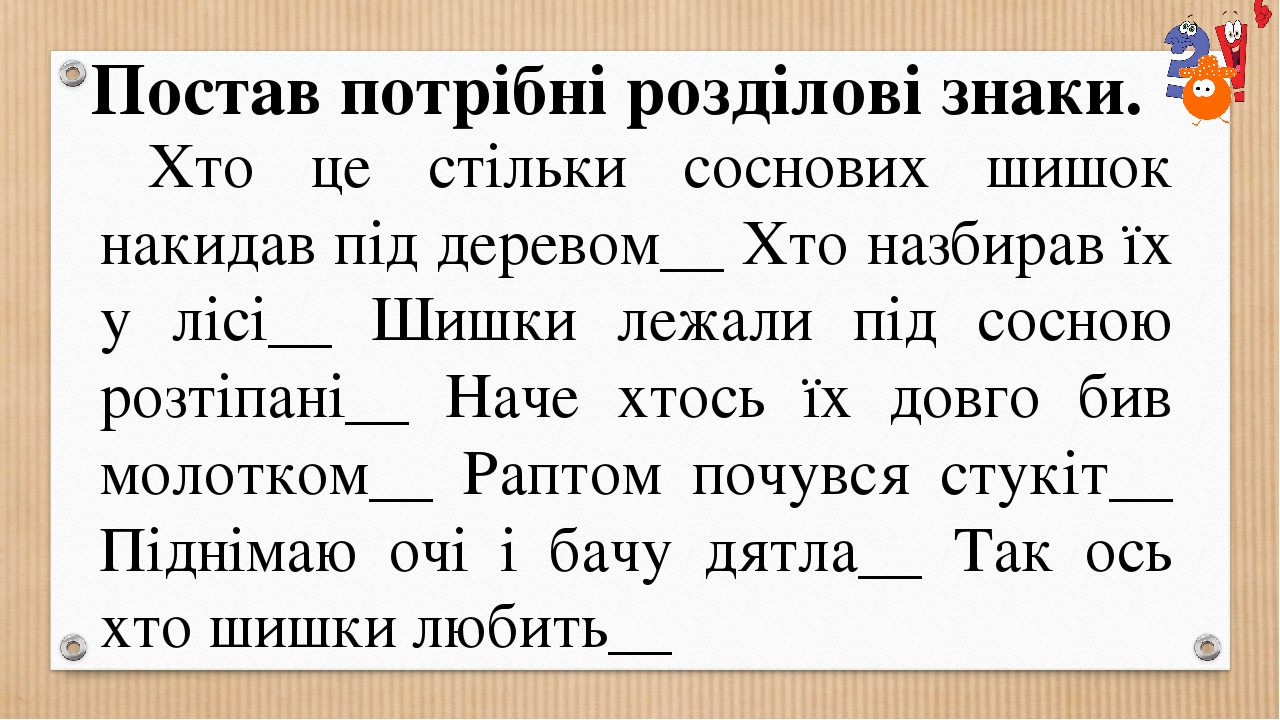 Досліджую речення. Українська мова. https://youtu.be/msZgbz188Wo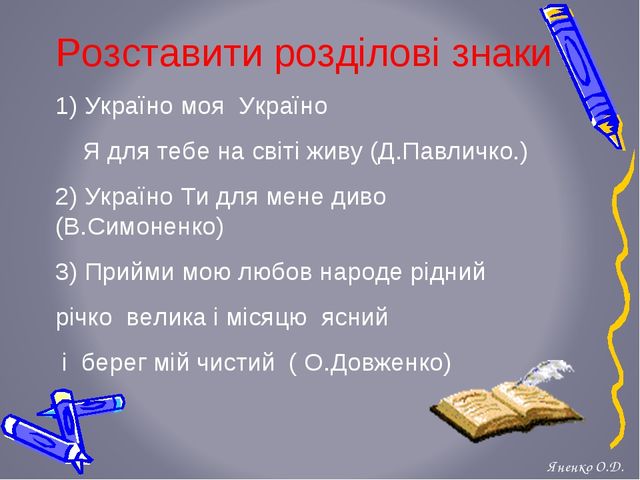 